EVROPSKÁ UNIE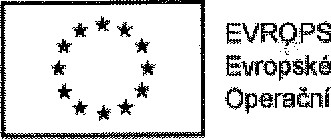 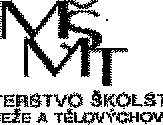 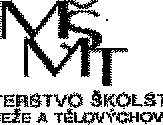 Euro)ské strukturální a investiční fondy program Výzkum. vývoj a vzděfáuáníSmlouva o poskytování služeb dotačního managementu (dále jen „Smlouva”) uzavřená níže uvedeného dne, měsíce a roku, mezi smluvními stranami:Základní škola Frýdek-Místek, Komenského 402 sídlo: Komenského 402, 738 01 Frýdek-Místek jednající/zástupce: Mgr. Šárka Nahodilová lč: 68157894 bankovní spojení: 152480410/0300 dále jen „Objednatel” na straně jedné aNoafin public s.r.o., sídlo: Strmá 919/25, 736 Ol Havířov-Bludovice jednající/zástupce: Ing. Jaroslava Třasková, jednatelka lč: 05257948 zapsána v obchodním rejstříku vedeném Krajským soudem v Ostravě, oddíl C, vložka 66833, bankovní spojení: 9499454001/5500, dále jen „Zpracovatel” na straně druhé takto:I. Předmět a účel Smlouvy1. Zpracovatel se v rámci výkonu své podnikatelské činnosti zabývá dotačním managementem na čerpání prostředků z fondů EU na realizaci konkrétních projektů. Objednatel má zájem podat žádost o podporu na čerpání prostředků z fondů EU v rámci výzvy. „Šablony III” podpora škol formou projektů zjednodušeného vykazování z Operačního programu Výzkum, vývoj a vzdělávání (dále jen „Projekt”); č. výzvy 02 20 080 a využít za tímto účelem profesionálních znalostí Zpracovatele v této oblasti. Zpracovatel poskytuje zejména služby v oblasti administrativní správy a služby organizačně hospodářské povahy a poradenské a konzultační činnosti zahrnuj ící zastupování fyzických osob a právnických osob jakožto zadavatelů.2, Učelem této Smlouvy je zpracování, podání žádosti a administrace Projektu s cílem obdržení podpory ze zvoleného dotačního programu pro Objednatele a dále uskutečnění takových činností Zpracovatelem, na základě kterých Zpracovatel pro Objednatele zajistí kontrolu plnění podmínek poskytnutí dotace, zpracování pravidelných reportů a žádostí o platbu, komunikaci s Poskytovatelem dotace, případně, bude-li to Projekt vyžadovat, účast na fyzických kontrolách konaných na Projektu ze strany Poskytovatele dotace či pověřených kontrolních orgánů.Touto Smlouvou se Zpracovatel zavazuje zpracovat pro Objednatele žádost o podporu na čerpání prostředků z fondů EU na realizaci Projektu a zpracovaný Projekt předat Objednateli. Zpracovatel se současně zavazuje poskytovat Objednateli poradenství nezbytné ke správné přípravě Projektu, k organizačnímu zajištění podání Projektu, k posouzení a doporučení k financování příslušnému orgánu, který má na starosti administraci zvoleného dotačního programu. Za účelem splnění závazků Objednatele, jak jsou tyto uvedeny v Právním aktu,na základě kterého bude na Projekt Poskytovatelem dotace schváleno poskytnutí dotace (dále jen „Právní akt”), Zpracovatel zajišťuje pro Objednatele záležitosti a zařizuje činnosti, ke kterým je jinak poyinen Objednatel dle podmínek realizace Projektu stanovených zněním Dotačního programu a Právním aktem.Touto smlouvou se Zpracovatel zavazuje, že pro Objednatele na jeho účet a jeho jménem obstará záležitosti uvedené v článku I. bodli 2,3 Smlouvy.Objednatel se zavazuje Projekt převzít a řádně a včas jej podat ke schválení Poskytovateli podpory, pokud nebyl Projekt předán Poskytovateli podpory v souladu s touto Smlouvou Zpracovatelem. Objednatel se zavazuje zaplatit Zpracovateli sjednanou cenu za předmět Smlouvy, jak je sjednán v článku l. této Smlouvy způsobem a ve výši, jak je uvedeno v článku Ill. Této Smlouvy. V případě neschválení žádosti o dotaci Poskytovatelem dotace, nevzniká Objednateli žádné finanční plnění vzhledem ke Zpracovateli.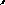 Il. Práva a povinnosti smluvních stranl . Zpracovatel se zavazuje předat Objednateli Projekt zpracovaný dle čl. I. této Smlouvy.Závazek zpracování Projektu Zpracovatelem je splněn předáním Projektu Objednateli. Předáním Projektu se pro účely této Smlouvy rozumí předání Projektu Objednateli k podpisu a podání v elektronickém systému. Zpracovatel je oprávněn splnit svůj závazek také předáním Projektu přímo Poskytovateli podpory nebo jeho podáním k posouzení a schválení Poskytovateli podpory prostřednictvím elektronického systému, pokud to výzva umožňuje, vždy však za předpokladu, že Objednatel udělil za tímto účelem Zpracovateli písemnou plnou moc.Objednatel je povinen vytvořit řádné podmínky pro činnost Zpracovatele a poskytovat mu během plnění předmětu Smlouvy nezbytnou součinnost, kterou lze na něm spravedlivě požadovat, zejména předat Zpracovateli včas a řádně všechny dokumenty nezbytně nutné k provedení předmětu plnění této Smlouvy. Objednatel je povinen včas informovat Zpracovatele o všech změnách rozhodných pro plnění této smlouvy a předložit neprodleně veškerou dokumentaci obsahujícího změny oproti původnímu znění dokumentace, na základě kterého je pöskytnuta dotace' dle této smlouvy.Objednatel se zavazuje poskytovat Zpracovateli potřebnou součinnost pro naplnění účelu této Smlouv a písemně Zpracovatele informovat nejpozději do 2 dnů o skutečnosti, že mu bylo ze strany Poskytovatele podpory oznámeno doporučení Projektu k financování, že mu Poskytovatel podpory vydal Právní akt, na základě kterého, má být poskytnuta Objednateli dotace a že Objednatel obdržel první zálohovou platbu dotace.Smluvní strany se dohodly, že za účelem plnění této smlouvy vystaví Objednatel pro Zpracovatele plnou moc nezbytnou ke všem činnostem nezbytným k plnění této smlouvy.Cena a platební podmínkyl . Cena za předmět Smlouvy dle článku I. činí 6% ze schválené výše dotace uvedené v Právním aktu (dále jen „Cena”) a je stanovena dohodou smluvních stran a rozumí se jí cena smluvní. Takto stanovená cena je cena bez DPH. Vypočtená cena bude zaokrouhlena na celé tisíce Kč nahoru. Cena zahrnuje veškeré náklady Zpracovatele a bude Objednatelem uhrazena způsobem stanoveným v následujících bodech tohoto článku Smlouvy.První část ceny ve výši % z ceny stanovené dle čl. Ill. bodu I této Smlouvy bude Zpracovatelem vyúčtována Objednateli na základě Zpracovatelem vystavené faktury s lhůtou splatnosti d014-ti pracovních dnů ode dne, kdy Objednatel v souladu s čl. II. bodem 4 této Smlouvy informoval Zpracovatele o obdržení zálohové platby.Druhou část sjednané ceny ve výši 1/4 z ceny stanovené dle čl. III. bodu- I této Smlouvy Zpracovatel vyúčtuje Objednateli na základě faktury s lhůtou splatnosti do 14-ti pracovních dnů. Tuto fakturuje Zpracovatel oprávněn vystavit Objednateli po uplynutí první poloviny realizace projektu. Polovina realizace projektu bude stanovena na základě údajů uvedených v právním aktu, na základě kterého, byla Objednateli poskytnuta dotace dle této Smlouvy.Na zbývající část sjednané ceny ve výši 1/4 z ceny stanovené dle čl. Ill. bodu I této Smlouvy Zpracovatel vyúčtuje odměnu vystavením faktury v posledním čtvrtletí realizace projektu. Zpracovatel vystaví fakturu s lhůtou splatnosti do 14-ti pracovních dnů.Pro účely této smlouvy a odstranění pochybností o okamžiku doručení se příslušná faktura považuje za řádně doručenou nejpozději druhým pracovním dnem ode dne jejího odeslání Objednateli. 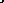 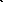 Objednatel je oprávněn ve lhůtě splatnosti vrátit Zpracovateli fakturu, která neobsahuje požadované náležitosti. Ve vráceném dokladu musí vyznačit důvod vrácení. Nová lhůta splatnosti začne plynout dnem vystavení opravené faktury.Smluvní strany se dohodly, v souladu s ustanovením 21 odst. 8 zákona č. 235/2004 Sb., o dani z přidané hodnoty, že datum vystavení daňového dokladu bude považováno za datum uskutečnění zdanitelného plnění.V případě prodlení Objednatele s úhradou Ceny či jakékoli její části, má Zpracovatel právo požadovat uhrazení úroku z prodlení ve výši 0,05 % z dlužné částky za každý i započatý den prodlení.V případě prodlení Zpracovatele s plněním závazků vyplývajících z čl. I a II této smlouvy a dále z ujednání mezi Objednatelem a Zpracovatelem, nebo z pokynů Poskytovatele dotace, má Objednatel právo požadovat uhrazení úroku z prodlení ve výši 0,05 % z ceny sjednané v čl. III bod I této smlouvy za každý i započatý den prodlení.Výpověd' Smlouvyl . Každá ze smluvních stran je oprávněna tuto Smlouvu písemně vypovědět, jestliže druhá strana podstatným způsobem poruší tuto Smlouvu.Za podstatné porušení Smlouvy ze strany Objednatele se považuje zejména, pokud Objednatel:neposkytne nutnou součinnost či informace v rozsahu a termínech požadovaných Zpracovatelem, a to ani v dodatečné přiměřené lhůtě,poskytne Zpracovateli nepravdivé údaje nebo opakovaně Zpracovateli poskytne neúplné informace či nevhodné podklady, ač na to byl Zpracovatelem písemně upozorněn.Za podstatné porušení Smlouvy ze strany Zpracovatele se považuje zejména, pokud Zpracovatel:nesplní některou z povinností dle této Smlouvy a v důsledku tohoto nesplnění bude Objednatel sankciován ze strany Poskytovatele dotace dle Právního aktu, na základě kterého, byla Objednateli poskytnuta dotace dle této Smlouvy,opakovaně prokazatelně nesplní některou z povinností dle této Smlouvy a nedojde ke sjednání nápravy ani po písemném upozornění ze strany ObjednateleVýpověď Smlouvy musí být učiněna písemně a doručena druhé smluvní straně, přičemž účinky výpovědi nastávají dnem doručení písemného vyhotovení výpovědi druhé smluvní straně.Smluvní strany se pro případ výpovědi této Smlouvy dohodly, že i dílčí či částečné plnění poskytnuté kteroukoliv ze stran má pro druhou stranu význam, a že mohou tuto Smlouvu vypovědět jen s účinky do budoucna a jen ohledně nesplněného zbytku plnění.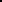 Ochrana důvěrných informacíZpracovatel a Objednatel jsou povinni zachovávat mlčenlivost o všech záležitostech, údajích a sděleních, o nichž se dozvěděli před uzavřením této Smlouvy a v souvislosti s jednáním o uzavření této Smlouvy, a Smluvní strany berou na vědomí, že všechny tyto záležitosti, údajea sdělení mají důvěrný charakter. To neplatí v případě, že povinnost poskytnutí informací podle tohoto článku ukládá zákon nebo rozhodnutí orgánu veřejné moci.Zpracovatel je povinen zachovávat mlčenlivost o všech záležitostech, o nichž se dozvěděl v souvislosti s plněním dle této smlouvy. Z povinnosti mlčenlivosti Zpracovatele jsou dále vyjmuty informace poskytované osobám oprávněným ke kontrole plnění podmínek uvedených v Právním aktu, na základě kterého, bude Objednateli poskytnuta dotace.Zpracovatel se zavazuje po celou dobu trvání této Smlouvy, jakož i po jejím uplynutí respektovat a dodržovat obchodní tajemství Objednatele a zabezpečit listiny, které jsou součástí obchodního tajemství Objednatele včetně fotokopií obsahující uvedené údaje, před zneužitím třetími osobami.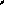 Po ukončení Smlouvy je Objednatel oprávněn vyzvat Zpracovatele k vydání všech materiálů, které mu poskytl v souvislosti s plněním dle této Smlouvy. Zpracovatel je povinen předat Objednateli všechny materiály, které od něj v souvislosti splněním převzal. Zpracovatel je oprávněn ponechat si kopie těchto materiálů za podmínky dodržení ustanovení bodu I tohoto článku Smlouvy.Objednatel tímto uděluje Zpracovateli souhlas se zveřejněním obchodní firmy či názvu Objednatele a názvu Projektu jako reference. Objednatel uděluje Zpracovateli zároveň souhlas k tomu, aby ho Zpracovatel v budoucnu kontaktoval prostřednictvím e-mailu s obchodními sděleními.Plnění smlouvy bude probíhat v souladu se zákonem a nařízením Evropského parlamentu a Rady (EU) 2016/679 ze dne 27. 4. 2016 0 ochraně fyzických osob v souvislosti se zpracováním osobních údajů a o volném pohybu těchto údajů a o zrušení směrnice 95/46/ES (obecné nařízení o ochraně osobních údajů).Zpracovatel je povinen poskytnout Objednateli veškeré doklady související s realizací Projektu a plněním závazných ukazatelů v rámci předmětu činnosti Zpracovatele, které si vyžádají příslušné kontrolní orgány, zejména Poskytovatel dotace a jím pověřené subjekty jako příslušný  finanční úřad, Ministerstvo financí, Nejvyšší kontrolní úřad, Evropská komise, Evropský účetní dvůr aj. Závazek Zpracovatele dle tohoto ustanovení trvá po dobu, po kterou jsou příslušné kontrolní orgány oprávněny k ověřování plnění podmínek Právního aktu, na základě kterého byla poskytnuta dotace.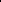 Tato smlouva nabývá platnosti dnem jejího podpisu. S ohledem na skutečnost, že Objednatel je povinným subjektem podle zákona č. 340/2015 Sb., o zvláštních podmínkách účinnosti některých smluv, uveřejňování těchto smluv a o registru smluv (zákon o registru smluv), v souladu s ustanovením 6 citovaného zákona nabývá tato smlouva účinnosti dnem uveřejnění smlouvy v registru smluv podle uvedeného zákona. Smluvní strany se dohodly, že uveřejnění této smlouvy v registru smluv podle citovaného zákona zajistí Objednatel.Zvláštní ujednání, náhrada způsobené újmySmluvní strany se dohodly, že kontaktními osobami pro výše uvedený Projekt jsou:Za Zpracovatele: Ing. Jaroslava Třasková, mobil: 605 154 372, email: noafinnseznam.czZa Objednatele: Mgr. Šárka Nahodilová, telefon: 725 875 216, email: nahodilovasQI.4z,ýin.czZa způsob platné a závazné komunikace se považuje také komunikace elektronická.V případě porušení povinností ze strany Zpracovatele, v jejímž důsledku vznikne Objednateli újma, se tuto újmu zavazuje uhradit Zpracovatel.Závěrečná ustanoveníl. Na otázky výslovně neupravené v této Smlouvě se přiměřeně použijí ustanovení zákona č. 89/2012 Sb., občanský zákoník, ve znění pozdějších předpisů (dále jen „Občanský zákoník”). Pro úpravu otázek neřešených v této Smlouvě se vylučuje použití zvyklostí nebo praxe zavedené mezi smluvními stranami. Zádná část obsahu Smlouvy není určena odkazem na obchodní podmínky kterékoliv ze smluvních stran.Přijetí návrhu Zpracovatele na uzavření této Smlouvy ze strany Objednatele s dodatky nebo odchylkami dle ust. 1740 odst. 3 Občanského zákoníku je vyloučeno. Pro účely této Smlouvy se nepoužije ustanovení o platnosti potvrzení, které vykazuje odchylky od skutečně ujednaného obsahu smlouvy ve smyslu ust. 1757 odst. 2 a 3 Občanského zákoníku. Předpokladem uzavření této Smlouvy je dosažení úplné shody smluvních stran o všech náležitostech a ustanoveních uvedených v návrhu Zpracovatele na uzavření této Smlouvy.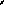 Smluvní strany konstatují, že tato Smlouva není uzavírána adhezním* způsobem a ust. 1799 a 1800 Občanského zákoníku se na tuto Smlouvu proto nepoužije.Jakákoliv ujednání či prohlášení učiněná smluvními stranami před uzavřením této Smlouvy v průběhu jednání o uzavření této Smlouvy nejsou pro určení obsahu této Smlouvy právně závazná.Smlouva je vyhotovena v 2 stejnopisech s platností originálu, z nichž jeden obdrží Objednatel a j eden Zpracovatel.Adresami pro doručování jsou sídla smluvních stran uvedená v záhlaví této Smlouvy.Veškeré spory vzniklé z této Smlouvy budou smluvní strany řešit dohodou.Smluvní strany prohlašují, že před uzavřením Smlouvy si v souladu s ust. 1728 odst. 2 Občanského zákoníku vzájemně sdělily všechny skutkové a právní okolnosti rozhodné pro uzavření Smlouvy.Smluvní strany prohlašují, že jsou dostatečně srozuměny s obsahem, významem a důsledky ujednání této Smlouvy a že mají dostatečné znalosti a zkušenosti taková ujednání, jejich význam a důsledky posoudit.Smluvní strany si Smlouvu přečetly a s jejím obsahem souhlasí, na důkaz čehož připojují osoby oprávněné smluvní strany zastupovat své vlastnoruční podpisy.smluvní podmínky stanoví jedna smluvní strana a druhá má v rámci principu take it or leave it („ber nebo nech být”) pouze možnost je přijmout nebo nepřijmout.Místo a datum:	Frýdek-Místek,	Digitálně podepsalObjednatel:	Základní škola Frýdek-Místek, Komenského 402 Mgr. Šárka Mgr. šárkaJméno a příjmení:	Mgr. Šárka Nahodilová	NNahodilováNahodiloýá Funkce:	ředitelka školy	/ 	2021.01.04+01Jméno a příjmení:	Ing.Jaroslava Třasková	JaroslavaDigitálně podepsal Ing. Ing. Funkce:	jednatelka, projektový manažer	Třasková	Datum; 23:30i34 2021+01 '00'PodpisEVROPSKÁ UNIE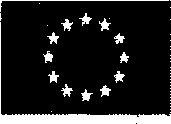 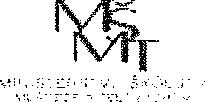 Evropské strukturálni a investični fondyOperačni program Wzkum. vývoj 9 vzdělávániMinisterstvo školství, mládeže a tělovýchovyKarmelitská 529/5118 12 Praha 1 Malá StranaIČO: 00022985č. j.: MSMT-40761/2020-2ROZHODNUTÍ O POSKYTNUTÍ DOTACE č. 20 080/0018873-01(dále jen „Rozhodnutí”)Ministerstvo školství, mládeže a tělovýchovy jako poskytovatel dotace z Operačního programu Výzkum, vývoj a vzdělávání (dále jen „Poskytovatel dotace” nebo „MŠMT”), na základě žádosti o poskytnutí dotace přijaté dne 19. 10. 2020 v rámci Výzvy č. 02_20 080 Šablony Ml, v aktuálním znění (dále jen „Výzva”), podle 5 14 odst. 4 a š 14m odst. 1 písm. a) zákona č. 218/2000 Sb., o rozpočtových pravidlech a o změně některých souvisejících zákonů (rozpočtová pravidla), ve znění pozdějších předpisů, rozhodlo o poskytnutí dotace ve výši 872 958,00 příjemciBankovní účet: 000000-0152480410/0300(dále jen „Příjemce”) na realizaci výstupů aktivit projektu:(dále jen „projekt”),v souhrnné výši minimálně 436 479,00 (dále jen „účel dotace”). Za realizované výstupy se pro naplnění účelu dotace započítávají pouze výstupy a jednotky výstupů doložené v souladu s Přílohou č. 3 tohoto Rozhodnutí. Každý výstup se započítává ve výši celkových nákladů na aktivitu (jednotka výstupu ve výši jednotkového nákladu) uvedených v Příloze č. 3 tohoto Rozhodnutí u jednotlivých aktivit, k nimž se výstup dokládá, a to za předpokladu, že jsou naplněny všechny podmínky stanovené pro tuto aktivitu.účel dotace je Příjemce povinen naplnit ve lhůtě do data ukončení fyzické realizace projektu dle Harmonogramu projektu uvedeného v Části l, bodě 2 tohoto Rozhodnutí.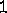 Informační systém sloužící k monitorování, řízení, hodnocení a reportování implementace ESIF v České republice v programovém období 2014—2020, a to na všech úrovních implementace (projekt, program, Dohoda o partnerství).EVROPSKÁ UNIE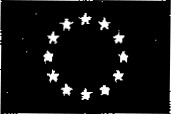 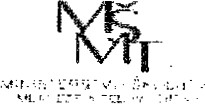 Evropské strukturálni a investični fondyOperačni program Wzkum. vývoj a vzděláván:	Část I	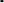 SPECIFIKACE DOTACEFinanční rámec projektuVyjádření v Kč je jako rozhodující a maximálně možné stanoveno pro součet zdroje „Evropský sociální fond” a zdroje „Státní rozpočet”.Režim financování projektu: ex ante.Harmonogram realizace projektuČást I lPOVINNOSTI PŘÍJEMCE1. Užití dotace dle RozhodnutíPříjemce je povinen využívat dotaci v souladu s platnými právními předpisy ČR a EU, s tímto Rozhodnutím a jeho přílohami, Pravidly pro žadatele a příjemce zjednodušených projektů (dále jen „PpŽP ZP") a Metodickými dopisy, které jsou přílohou tohoto Rozhodnutí.2 Specifikace pro veřejné rozpočty: účelový znak OP VVV P03 — neinvestice 33063, investice 33982.PodpisMísto a datum:Havířov,Zpracovatel:Noafin public s.r.o.Název:Základní škola Frýdek-Místek, Komenského 402Komenského 402, 738 Ol Frýdek-MístekIČO:68157894Název projektu dle MS2014+: 1Šablony III-Personální podpora a rozvojové aktivity pro žáky ZŠ Komenského Frýdek-MístekRegistrační číslo projektu dle MS2014+:cz.02.3.wo.0/o.0/20_080/0018873Výdaje/ždroje projektuČástka (v Kč)Podíl na celkovém rozpočtu (v Yo)Celkové způsobilé výdaje projektu872 958,00Dotace2872 958,00100z toho z Evropského sociálního fondu, tj. z prostředků poskytnutých ze státního rozpočtu na předfinancování výdajů, které mají být kryty prostředky z Národního fondu 15 44 odst. 2 písm. f) rozpočtových pravidel);742 014,2885z toho ze státního rozpočtu, tj. prostředky ze státního rozpočtu na část národního spolufinancování 15 44 odst. 2 písm. j) rozpočtových pravidel).130 943,7215Datum zahájení fyzické realizace projektu01. 01. 2021Datum ukončení fyzické realizace projektu31. 08. 2022Doba trvání projektu20 měsíců